Hódmezővásárhely – Kopáncs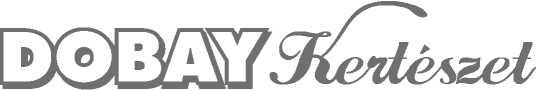 ÚJ LEVELEZÉSI CÍM / NEW POSTAL ADDRESS:6725 Szeged, Alkony u. 3.Tel.: +36 62 / 249 789; Mobil: +36 30 / 9284 741Email: dobaykert@dobaykert.hu; www.dobaykert.huFONTOS! A legkisebb rendelhető darabszám: fajtánként egy tálca (20 db)Színes képeket és fajtaleírásokat a honlapunkon talál: dobaykert.huBALKONNÖVÉNY DUGVÁNY RENDELŐLAP • 2023-2024ORDER FORM FOR BALCONY CUTTINGSszállítás hete / delivery week		db / pieceANGELONIAAlonia Big Grape ÚJ			Alonia Big Bicolor Pink Imp. ÚJ	Alonia Big Dark Pink ÚJ	Alonia Snowball ÚJ	Alonia Violet ÚJ	PAC Angelos Blue	PAC Angelos Blue-White	PAC Angelos White	PAC Angelos Pink	ARGYRANTHEMUMGolden Butterfly	Pure White Butterfly	Citrus	Margarita	Lolly	Sweet Cream ÚJ	BRACTEANTHATotaly Yellow	Sunbrella Pink	szállítás hete / delivery week		db / pieceSunbrella Red	Sunbrella White 2024	BACOPAScopia Gulliver White	Scopia Gulliver Blue	Scopia Gulliver Pink Heart Imp.	Scopia Double Lavender ÚJ	Scopia Double Snowball ÚJSnowflake	BRACHYSCOMEBrasco Violet	Fresco Candy	BIDENSBlazing Ring of Fire ÚJ	Campfire Electric White	Campfire Nice’n Spicy	Tiger Bee	Popstar	Golden Empire	szállítás hete / delivery week		db / pieceBEGONIA BELLECONIA (2. héttől rendelhető)Belleconia Citrus	Belleconia Light Pink	Belleconia Mango	Belleconia Salmon	Belleconia Rose	Belleconia Hot Orange	Belleconia Cream	Belleconia Snow	Belleconia Soft Orange	Chardonnay	BEGONIA SUMMERWINGS (2. héttől rendelhető)Summerwings Apricot Imp. ÚJ	Summerwings White ÚJ	Summerwings Double Red	Summerwings Double Cream	Summerwings Compact Orange	Summerwings Deep Red	Summerwings Ebony-Orange 2024	Summerwings Tangerine	Summerwings Vanilla Elegance	Summerwings Dark Elegance	BEGONIA ELATIOR DREAMS GARDEN (2. héttől rendelhető)Macarose	Macarouge	BEGONIA ENCANTO (2. héttől rendelhető)Encanto Orange	Encanto Bicolor	Encanto Red	BEGONIA FRAGRANT FALLS (2. héttől rendelhető)Lemon	Peach	BEGONIA SOLENIA (2. héttől rendelhető)Solenia Red	Solenia Scarlet	Solenia Red-Orange	Solenia Yellow	Solenia Chocolate Orange	Solenia Apricot	Solenia Dark Pink	Solenia Light Pink	BEGONIA ELATIOR KERTI FAJTÁK/OUTDOOR VARIETIES (2. héttől rendelhető)Bonny ÚJ	szállítás hete / delivery week		db / pieceBatik ÚJ	Blitz ÚJ	Veronika ÚJ	Baladin ÚJ	Borias ÚJ	Esmay Peach	Glory Bicolour	Carmen Red	Glory Pink	Glory White	Chloe Coral Pink	BEGONIA SEMPERFLORENS DOUBLETDoublet Cherry Red	Doublet Red	Doublet Pink	Doublet White	CALYLOPHUS Superlophus Yellow	CUPHEA Cupid Purple	Cupid White	COREOPSISSolanna Sunset Burst ÚJ	Solanna Golden Sphere	COSMOSChocamocha	CHRYSOCEPHALUMDesert Gold	CLEOMESenorita Rosalita	Senorita Carolina	Senorita Blanca	DIASCIABreeze Plus Red 2021	Breeze Plus Orange	Breeze Plus White	Breeze Plus Imp. Appleblossom	DAHLIA LABELLA MAGGIOREDeep Rose	Fire	Purple	Rose Bicolor	Yellow	DAHLIA LABELLA GRANDEFun Orange Bicolour ÚJ	szállítás hete / delivery week		db / pieceRed	Magenta Imp.	Yellow Imp.	Dark Pink	Red-White	DAHLIA MEDIOOrange ÚJ	Pink ÚJ	Yellow	Red	Dark Red	EUPHORBIA Diamond Snow	Diamond Frost	Diamond Star	FUCHSIA CSÜNGŐ NÖVEKEDÉSŰ FAJTÁK/HANGING VARIETIESAnabell	Swingtime	Marinka	La Campanella	Dollarprizessin	Gillian Anthea	FUCHSIA ÓRIÁS VIRÁGÚ FAJTÁK /GIANT FLOWERSBella Rosella	Bicentennial	Blue Mirage	Maori Maid	FUCHSIA SHADOWDANCER Beatrice	Lucia	Alexa	Mila	Naomi	Anna 2024	Nora	Albina	Gene	FUCHSIA NAPTŰRŐ/SUN LOVINGGartenmeister Bonstedt	Sundancer	FELICIAForever Blue	GAURASteffi Blush Pink ÚJ	szállítás hete / delivery week		db / pieceSteffi Dark Rose Imp. ÚJ	Steffi White ÚJ	Flamingo Pink	Lillipop Pink	Freefolk Rosy	Nova	GOMPHRENATruffula Pink	GYPSOPHILAFestival White Flare ÚJ	HELIOTROPIUMMidnight Sky ÚJ	HYPOESTESHippo Pink	Hippo Red	Hippo Rose	Hippo White	IMPATIENS PARADISELogia	Improved Sumba	Martinique Grande	Arroyo	Bonao	Nosara	Cabano	Amuna	Timor	IMPATIENS ROKOKOIsabeau	Constanze	Michelle	Nanette	Blanca	Antoinette	Josephine	IMPATIENS SOL LUNASol Luna Candy Apple ÚJ	Sol Luna Blush ÚJ	Sol Luna Dark Lavender ÚJ	Sol Luna Electric Pink ÚJ	Sol Luna Pink ÚJ	IMPATIENS HARMONY COLORFALLDark Leaf Red ÚJ	Passion ÚJ	szállítás hete / delivery week		db / pieceIMPATIENS MUSICAMusica Elegant Red	Musica Lavender	Musica Bicolor Dark Red	Musica Bicolor Pink	Musica Pure White	IPOMOEAMidnight Lace	Terrace Lime	Sweet Heart Light Green	Sweet Heart Jet Black	Emerald Lace	Sweet Caroline Purple	Sweet Caroline Light Green	Sweet Caroline Copper	JAMESBRITTENIAStardom White Fusion ÚJ	Stardom Goldstar	Stardom Purple	LAMIUMPink Chablis	LANTANACalippo Vintage	Calippo Cotton	Calippo Gold	Calippo Red Orange	Calippo Tutti Frutti	LOBELIALobelix Blue	Lobelix Blue White Eye	Lobelix Dark Blue	Lobelix Purple	Lobelix White	LOBULARIAStream Raspberry ÚJ	Stream White ÚJ	Stream Purple Imp.	MECARDONIAGolddust	MIMULUS AURANTIACUSMai Tai Red	Mai Tai Orange	NEMESIA SUNSATIA UPSunsatia UP Mirabelle	Sunsatia UP Yumberry	szállítás hete / delivery week		db / pieceSunsatia UP Carunda	NEMESIA NESIANesia Burgundy ÚJ	Nesia Tropical	Nesia Snow Angel	Nesia Sunshine	Nesia Fantasy Pink	OSTEOSPERMUM SUMMERSMILEMagenta	Rosy White	Orange	Cream	Yellow Punch	Soft Violet	OENOTHERALemon Drop	PETUNIA VERANDAVeranda Orchid	Veranda Scarlet Imp.	Veranda White	Veranda Rose Vein	Veranda Little Picasso	PETUNIA TELTVIRÁGÚ FAJTÁK/DOUBLE VARETIESSugar Candy	Tumbelina Priscilla Pro	Sugar Plum	Amarena Twist	PETUNIA KIEMELKEDŐEN TELJESÍTŐ PW FAJTÁKDesigner Black Spot	Designer Royal Lace	Cranberry Blast	Blueberry Star	Raspberry Star	Bordeaux	Merlot	Blue Picotee	Chocolina	PETUNIA KUYAMBAKuyamba Red ÚJ	Kuyamba Light Purple	Kuyamba Pink	Kuyamba Lilac Blue	Kuyamba White	Kuyamba Pink Vein	szállítás hete / delivery week		db / piecePETUNIA MINI VISTA PWMini Vista Coral ÚJ	Mini Vista Yellow	Mini Vista Hot Pink	Mini Vista Violet	Mini Vista Pink Star	Mini Vista Violet Star	PETUNIA BEAUTICALBeautical Red Marple ÚJ	Beautical Yellow Sun	Beautical Caramel Yellow	Beautical Bordeaux	Beautical French Vanilla	PETUNIA SURFINIASurfinia Compact Purple Vein	Surfinia Lime	Surfinia Deep Red	Surfinia Blue Imp.	Surfinia Burgundy	Surfinia Hot Pink	Surfinia White	Surfinia Violet	Surfinia Purple	PETUNIA CRAZYTUNIACosmic Purple	Razzmatazz	Knight Rider Imp.	Red Blues	Bitter Lemon	PETUNIA AMOREAmore Queen of Hearts	Amore Purple	Amore Joy	Amore Fiesta	PETUNIA CAPELLACapella Rim Fuchsia ÚJ	Capella Ruby Red Imp.	Capella Indigo Imp.	Capella Hello Yellow	Capella Coral	Capella Baby Pink	PETUNIA CASCADIASCascadias Rim Cherry Imp. 	Cascadias Bicolor Cabernet	Cascadias Indian Summer	szállítás hete / delivery week		db / pieceCascadias Chilli Red ÚJ	Cascadias Rim Magenta	PETUNIA LITTLETUNIALittletunia Bright Red	Littletunia Blue Vein	Littletunia Shiraz	Littletunia Pink Splash	Littletunia Bicolor Illusion	Littletunia White Grace	Littletunia Purple Blue	PETUNIA RAYRed Ray Imp. ÚJ	Purple Vein Ray ÚJ	Sunshine Ray Imp.	Black Ray	Sunflower Ray Imp.	PETUNIA SPLASH DANCESplash Dance Purple Polka ÚJ	Splash Dance Rumba Rose	Splash Dance Bolero Blue	Splash Dance Magenta Mambo	Splash Dance Violet Vogue	P. CALIBRACHOA UNIQUEUnique Double Yellow ÚJ	Unique Double Blue	Unique Double Pink	Unique Double Salmon	Unique Double Velvet Red 2024	Unique Apricot Punch ÚJ		Unique Orchid Star	Unique Dark Pink	Unique Lilac	Unique Golden Yellow	Unique Mango Punch	Unique Hot Pink 2024	Unique White	P. CALIBRACHOA SUPERBELLS KÜLÖNLEGES SZÍNEK/ SPECIAL COLOURSGrape Punch	Lemon Slice	Tropical Sunrise	Pomegranate Punch	Tangerine Star	Holy Cow	Sweet Love	szállítás hete / delivery week		db / pieceP. CALIBRACHOA COLIBRIColibri Pink Bling ÚJ	Colibri Exotic Red Bling	Colibri Purple Bling	Colibri Cherry Lace	Colibri Abstract Guava	Colibri Bright Red	Colibri Orange	Colibri Yellow  Canary	Colibri Mellow Yellow	P.CALIBRACHOA EYECONICEyeconic Purple	Eyeconic Cherry Blossom	Eyeconic Compact Sunset	Eyeconic Peach	P.CALIBRACHOA CANDY SHOPCandy Crush ÚJ	Candy Bouquet ÚJ	Grape Splash ÚJ	PHLOXPhloxstar Magenta	Phloxstar Red	Phloxstar White Imp.	PLECTRANTHUS (SYN. COLEUS , SOLENOSTEMON )Kompakt fajtákLancelot Cocoa Mint	Apple Brandy	Wicked Hot	Közepes növekedésű fajtákRediculous	Newly Noir	Caipirinha	Golden Dreams	Torchlight	PORTULACACampino Twist Pink	Campino Twist Red	  Mega Pazzaz Pink Twist ÚJ	Mega Pazzaz Dark Pink	Mega Pazzaz Gold	Mega Pazzaz Orange	Mega Pazzaz Purple	SALVIA FARINACEASallyfun Blue Lagoon	Sallyfun Blue Ice	szállítás hete / delivery week		db / pieceSALVIA ROCKINRockin Red Flamingo ÚJ	Rockin Fuchsia ÚJ	Rockin Deep Purple 2024 ÚJ	SANVITALIAPowerbini	Superbini	SCAEVOLABlue Touch	White Touch	Pink Blessing	THUNBERGIALemon	Orange Beauty	TORENIAPurple Moon	Yellow Moon	Magenta Moon	VERBENA VEPITAVepita Carmine Kiss	Vepita Purple White	Vepita Scarlet 	Vepita Polar	Vepita Hot Magenta	Vepita Dark Red	Vepita Peach	Vepita Blue Violet	Vepita Hot Pink	Vepita Pink 2022	Vepita Red White	Vepita Violet Kiss	Voodoo Red Star	Gala Beauty Red	VERBENA VANESSAVanessa Compact Rosa ÚJ	Vanessa Compact Bicolor Purple	Vanessa Compact Bicolor Rose	Vanessa Compact Lime	Vanessa Compact Neon Pink	TRIO-MIOTrio-Mio Vepita Fireworks ÚJ	Trio-Mio Zumba ÚJ	Trio-Mio Unique Merengue	Trio-Mio Flamenco	Trio-Mio Salsa	szállítás hete / delivery week		db / pieceTrio-Mio Golden Fire	Trio-MioTweety Pop Rocky	Trio-Mio Sunshine Red	 LEVELÜKKEL DÍSZÍTŐ BALKONNÖVÉNYEKAptenia c. MEZOO Trailing Red ÚJ	Artemisia MAKANA Silver	Senecioa Silver Gleam ÚJ	Helichrysum Gold	Helichrysum Silver	Helichrysum Silver Mini	Helychrysum Variegata	Glechoma Dappled Light	Glechoma hederacea	Plectranthus coleoides	Lysimachia Goldii	FŰSZERNÖVÉNYEK/HERBSHelichrysum italicum Curry	Mentha Alma/Apple	Mentha Csokoládé/Chocolate	Origanum vulgare Variegata	Salvia officinalis	Salvia officinalis Icterina	Salvia officinalis Tricolor	Satureja Indian Mint	Stevia rebaudiana	Thymus vulgaris	